Социально значимый проект по нравственно-патриотическому воспитанию «Мы помним -мы гордимся»Авторы: Танана М.С, Фролова Н.П.Вид проекта: познавательно-исследовательский.Продолжительность проекта: 20.10.2022-09.05.2023Участники проекта: дети подготовительных групп №3 и №5, педагоги, родители.Актуальность проекта:Великая Победа — не просто знаменательное событие, это нравственная основа формирования нашего суверенного независимого государства.Сегодня эта проблема приобрела наибольшую актуальность и значимость, нельзя допустить, чтобы исторические факты извращались, чтобы им придавался совершенно другой окрас. Настала необходимость защищать правду о той войне. Патриотическое воспитание детей является одной из важных составляющих воспитательного и образовательного процесса в ДОУ.Актуальность проекта заключается в том, что знания детей о стране, о Победе нашего народа в Великой Отечественной войне отрывочны, разрозненны, не систематизированы.Гипотеза проекта:Если патриотическое воспитание ребенка начинать уже в дошкольном возрасте через цикл мероприятий и экскурсий, комплексные занятия и праздники с участием ветеранов войны и родителей, то это поможет нынешним детям, живущим под мирным небом, по-новому посмотреть вокруг на своих прадедушек и прабабушек, тех, кто живет рядом с нами, поможет изменить отношение к этим людям.Основные цели проекта:- повысить уровень гражданской ответственности, силы патриотизма участников проекта: будущего поколения России – воспитанников ДОУ, родителей, педагогов ДОУ;-   преемственность поколений, способствовать передаче духовного опыта и нравственных ценностей;- развить у детей патриотические чувства;- сформировать представление о том, что история семьи – часть истории родной страны;- воспитать нравственные качества (сочувствие, сострадание, любовь к ближнему, уважение к истории страны, чувство гордости за ее героическое прошлое;- укрепление семейных ценностей, семейных связей.Задачи проекта:Образовательные: формировать у детей представления о Великой Отечественной войне, о мужестве наших воинов, о ключевых событиях войны, о городах-героях, о георгиевской ленточке, о памятниках героям войны.Развивающие: развивать внимание, память, познавательное и творческое мышление, интерес к героической истории России, развивать связную речь детей, мелкую моторику.Воспитательные: воспитывать чувство патриотизма, любовь и уважение к историческому прошлому родной страны и города, к героям Великой Отечественной войны, чувство гордости за свою страну, армию, народ, одержавший победу в тяжелой войне. Воспитание уважения к участникам войны, к ветеранам Великой Отечественной войны.Содержание проекта:I этап – мотивация.Во время самостоятельной изобразительной деятельности (дети рисовали военную российскую технику на полевых учениях) Детям был задан вопрос: «Кто побеждает?». На что неуверенно ребенок ответил: «Наверно, российские солдаты». Также детям была показана презентация с военными фотографиями 1941-1945 года. На вопрос «А ваши прадедушки воевали во время Великой Отечественной войны?» дети не смогли дать ответ. Это послужило мотивацией для создания проекта.У значительной части дошкольников был выявлен неустойчивый интерес к героическому прошлому нашей страны. Многие дети затруднялись ответить на вопрос, где работают и чем занимаются их родители. Большинство из них имели небольшие представления о прошлом своего народа, его культуре, истории родного города, достопримечательностях. При этом отмечалось, что дошкольники слабо воспринимают эмоциональное состояние других людей, путаются в понимании хороших и плохих поступков.Дошкольникам было предложено узнать у своих родителей о своих родственниках, которые воевали в Великую Отечественную войну с тем, чтобы в группе оформить книгу памяти, чтобы помнить вечный подвиг своих родных.II этап – разработка совместного плана работы над проектом.Для того, чтобы реализовать данный социально-значимый проект «Мы помним – мы гордимся» одной инициативы детей было мало, поэтому возникла необходимость вовлечь педагогов по разработке мероприятий плана.Для составления плана была использована модель двух вопросов:Какие мероприятия можно провести по теме проекта? Что нужно сделать для реализации проекта?-Акцию «Благотворительная ярмарка выпеки».-Акция «Окна Победы»-Совместные мероприятия с родителями воспитанников по ознакомлению с военными профессиями.-Оформить выставку совместного творчества.-Конкурс художественного чтения-Викторину «Угадай мелодию» (песни военных лет)- Выставку игрушек «Военная техника».-Спортивные досуги, занятия.- Провести познавательные НОД-Оформить тематические альбомы.-Бросовый и изобразительные материалы.-Игровое оборудование (игрушки военной техники).- Музыкальный материал. (Песни военных лет).-Спортивное оборудование для подвижных игр.-Разработать сценарии развлечений, досугов, конкурсов.- Пригласить ветеранов и родителей для совместных мероприятий.- Изготовить игры.- Оформить стенд «Мы помним-мы гордимся».-Выучить с детьми стихотворения по теме «Слава тебе, солдат!».-Провести спортивные соревнования, физкультурные тематические занятия.Соответственно с детьми подготовительных групп также была использована схема трех вопросов Л. В. Михайловой-Свирской с тем, чтобы учесть инициативу и знания старших дошкольников.III этап – практический.Проект реализовывался с учетом основных положений ФГОС ДО:- разностороннее развитие детей с учетом их возрастных и индивидуальных особенностей по основным направлениям: физическому, социально-коммуникативному, познавательному, речевому и художественно-эстетическому;- построение педагогического процесса на основе интеграции содержания образовательных областей;- гибкое содержание и подбор педагогических технологий, ориентированных на личностное развитие ребенка, раскрытие творческих способностей детей;- развитие различных видов деятельности с учетом возможностей, интересов и потребностей детей;- организация индивидуальных и коллективных видов деятельности, построенных на содержательном общении, диалоге;-соблюдение права выбора ребенком содержания, средств, форм самовыражения, партнеров по деятельности.В рамках социально-значимого проекта «Мы помним -мы гордимся» проведены мероприятия:-Проведены акции "Благотворительная ярмарка выпечки", «Окна Победы», «Ветеран в моей семье»Основные задачи акции заключались в проведении поисково-исследовательской деятельности:-Установить сопричастность каждой семьи воспитанников и сотрудников МБДОУ Детского сада №80 к событиям Великой Отечественной войны;-собрать информацию о жизни героев ВОВ;- наглядно оформить собранный материал;-воспитание чувств патриотизма и гордости за наших солдат;- расширить знания об истории нашей страны и жизни предков в годы ВОВ.В акции приняли участие 65 семей и 15 сотрудников.По результатам поисковой деятельности получены результаты:-Каждая семья сопричастна к событиям Великой Отечественной войны, но не в каждой семье сохранились фотографии, фронтовые письма и подробная информация о членах семьи, которые воевали.-По МБДОУ Детский сад №80 собрана информация о 20 свидетелях событий ВОВ.По собранной информации оформлен стенд об участниках Великой Отечественной войны с короткой информацией о каждом. Собранный материал был собран с целью оформления выставки к 9 мая.Тематическая экскурсия в музей «Боевой славы».Экскурсия прошла с демонстрацией мультимедийной презентации и музейных экспонатов. Дети узнали о героях Великой Отечественной войны. После экскурсии дети имели возможность рассмотреть военную каску, взять в руки саперную лопатку, увидеть осколок снаряда и офицерский планшет, рассмотреть и потрогать военную технику, находящуюся на территории музея. Познавательное занятие "Военные профессии" прошло в подготовительной группе №3 (знакомство с военной профессией "артиллерист").На занятие был приглашен, военнослужащий из артиллерийского полка, папа воспитанника. Воспитатель вместе с детьми закрепили знания о том, какие рода войск есть в Российской Армии.Приглашённый папа рассказал о том, какие должностные обязанности он выполняет, показал солдатский планшет, рюкзак с предметами необходимыми для солдата, маскировочный халат, пилотку, фуражку. Дети снаряжение смогли примерить. Детьми были заданы вопросы о том, какой режим дня в части, с чем бывает трудно справляться, часто ли пишут родителям. Вместе с детьми поиграли в игру "Собери военную технику". На занятии показаны презентации о военной технике.Познавательное занятие "Мой папа защитник Отечества" прошло в подготовительной группе №5 (знакомство с военными профессиями).Детям показаны презентации "Наши войска", "Военные профессии".Музыкальный руководитель в сопровождении мультимедийной презентации познакомила детей логопедической группы с военными песнями, которые помогали бороться с немецко-фашистскими захватчиками, помогали выжить.Дети прослушали волнующие слова из песен «Священная война», «Темная ночь», «Три танкиста», «Алеша». Педагог рассказала ребятам о жизни в военные годы, о тяжелых испытаниях, о минутах отдыха, о храбрости нашего народа.После прослушивания песен проведена беседа, которая помогла закрепить знания детей о значении песен в военные годы.Дети, эмоционально сопереживая героям войны, говорили о содержании и характере музыки. Завершилось занятие торжественным маршем под главную песню нашей страны «День Победы».Рассказы воспитателей о ВОВ «Почему война называется Великой Отечественной», «Дети и война», «Победа».Прошли совместные спортивно-патриотические мероприятия с родителями "А ну-ка, папы!".В подготовительных группах оформлены выставки рисунков «Пограничник с собакой», «Салют Победы».К празднику «День защитника Отечества» дети совместно с воспитателями выпустили стенную газету.К 9 Мая дети украсили окна Победы. (участвовало 86 воспитанников и педагоги МБДОУ Детский сад №80).IV этап – итоговый.Итоговыми мероприятиями проекта стали праздники, приуроченные к 23 февраля дню защитника Отечества с участием родителей и приглашённых гостей ветеранов тыла, были проведены игры-эстафеты, аттракционы, показаны инсценировки и музыкальные композиции.Материалы об участниках Великой Отечественной войны, результат поисковой деятельности, включены в стенд «Мы помним-мы гордимся», создана книга памяти. В настоящее время акция продолжается по сбору информации о участниках ВОВ.Далее педагоги вместе с детьми и родителями проанализировали выполнение совместного плана работы над проектом, отметив заслуги каждого, и ответив на вопросы.Вопросы детям:• Кто в вашей семье воевал в Великой Отечественной войне?• Что вы узнали нового, чему научились?• Как и где вы будете использовать свои знания?• Что Вам больше всего понравилось и почему?• Вспомните, что больше всего вас порадовало в ходе выполнения проекта?• Для чего необходимо помнить о подвигах наших предков в ВОВ?Вопросы родителям:• Как Вы считаете, чему научились дети?• Какие мероприятия плана были наиболее удачными?• Что можно сделать лучше в следующий раз?Педагоги проанализировали результаты проекта:Ожидаемые результаты проекта- Создание условий для развития социально-значимых ценностей.- Повышение уровня гражданской ответственности, силы патриотизма участников проекта: будущего поколения России – воспитанников ДОУ, родителей воспитанников, педагогов ДОУ.- Повышение интереса у воспитанников ДОУ к истинным событиям Великой Отечественной войны, к истории России в целом.- Повышение педагогической культуры родителей в вопросах воспитания у детей дошкольного возраста патриотических чувств.- Повышение эффективности деятельности ДОУ по созданию единого пространства развития ребенка в семье и в детском саду.Результаты проекта:- Дошкольники стали активно проявлять познавательный интерес и любознательность, обращаться за помощью к детским энциклопедиям.- Многие из них стали вести себя уверенней в коллективе сверстников и проявлять нравственные качества (отзывчивость, заботу о ближнем).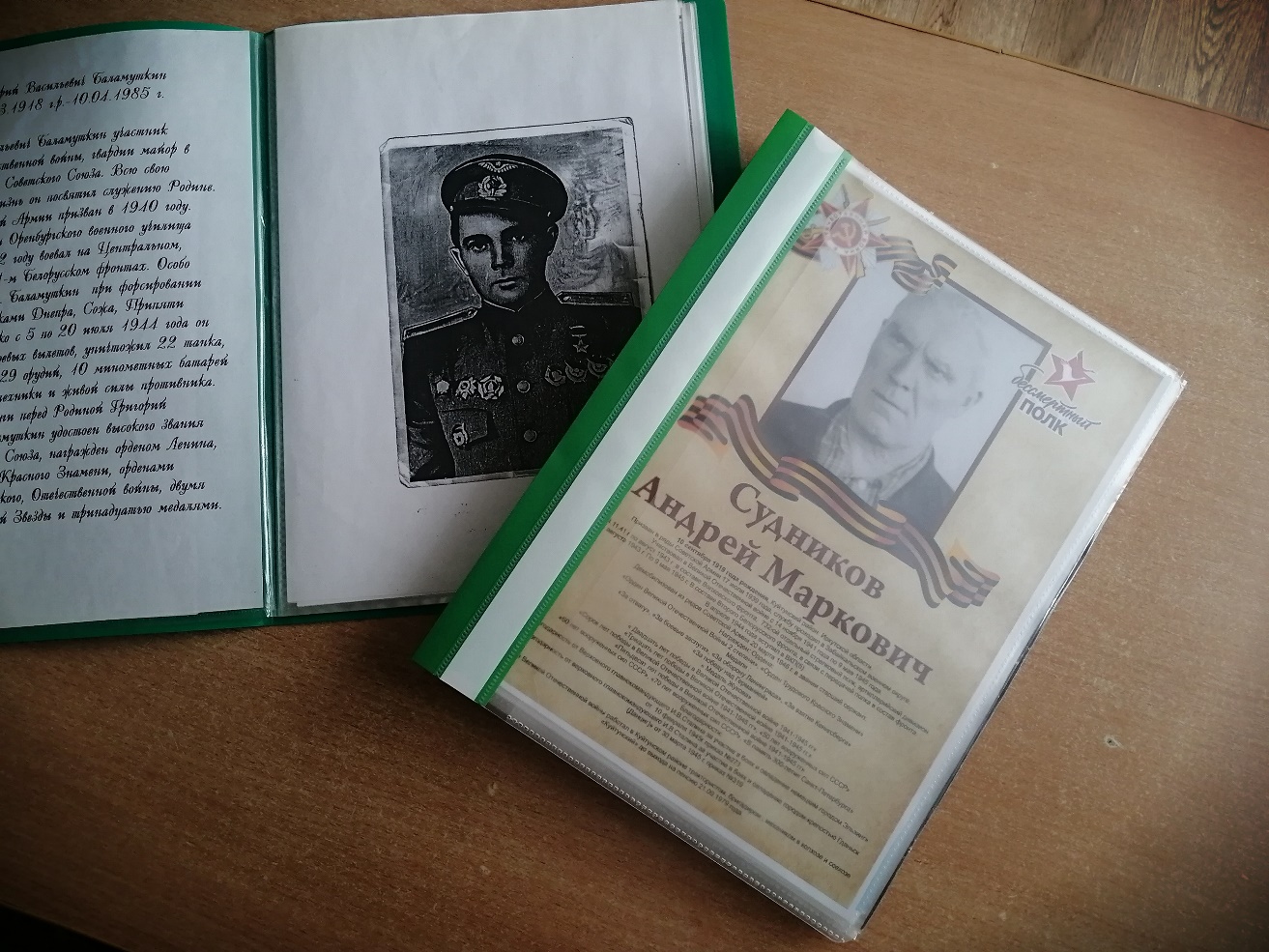 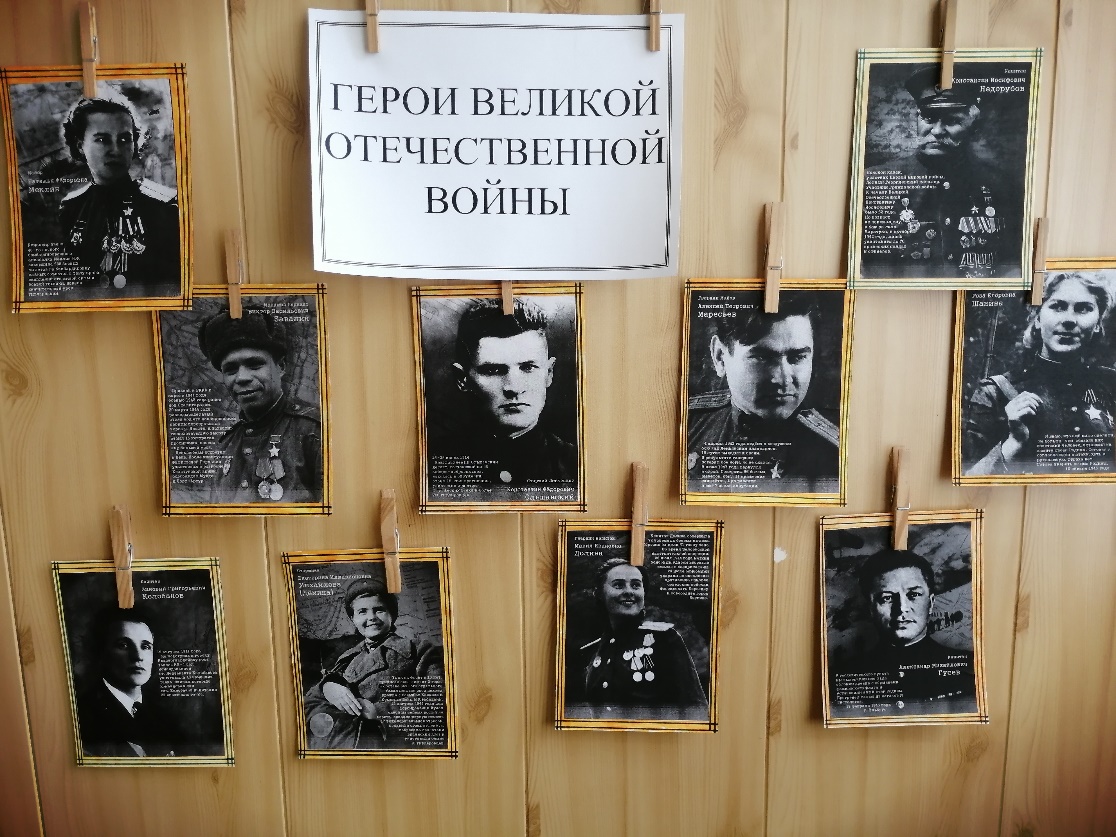 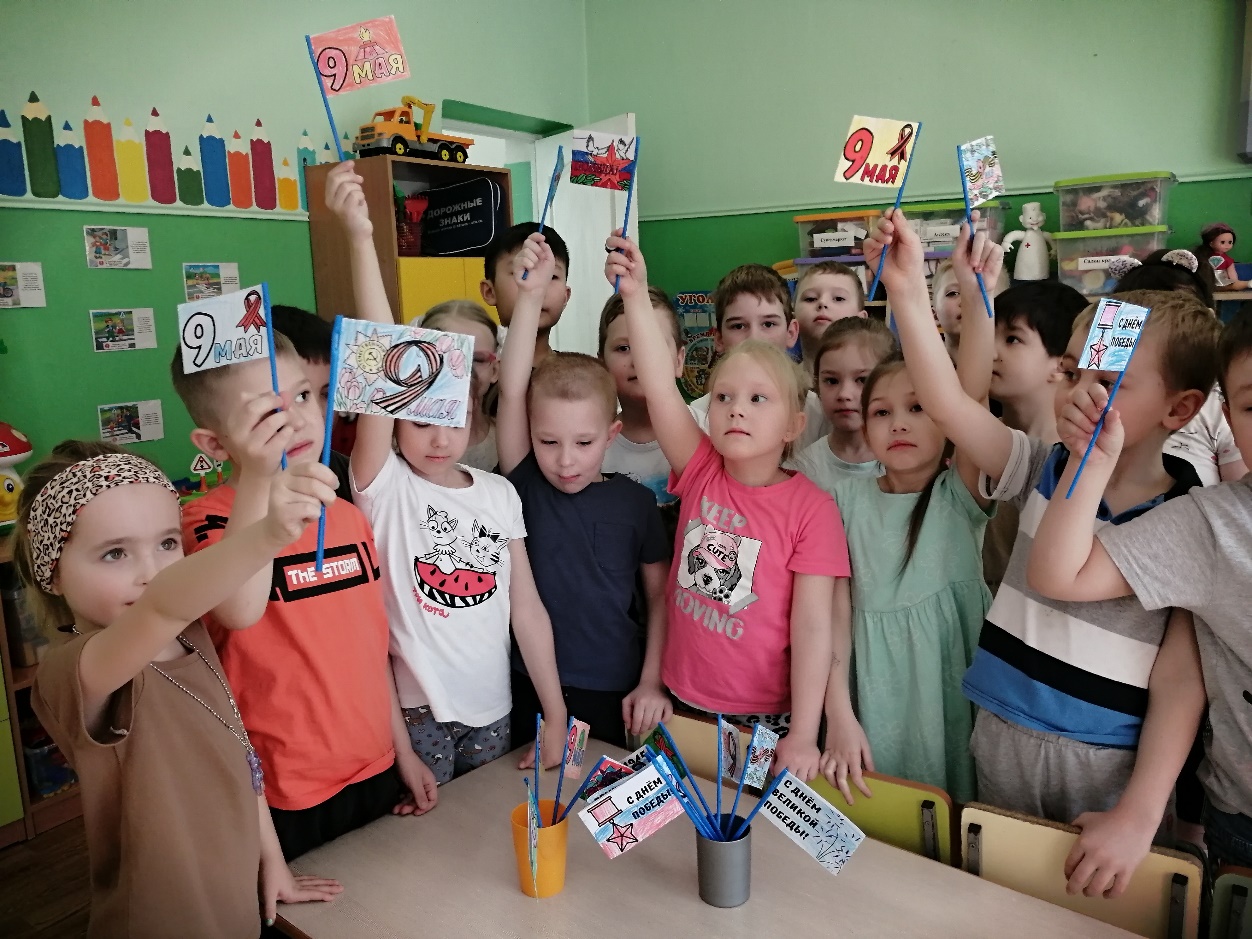 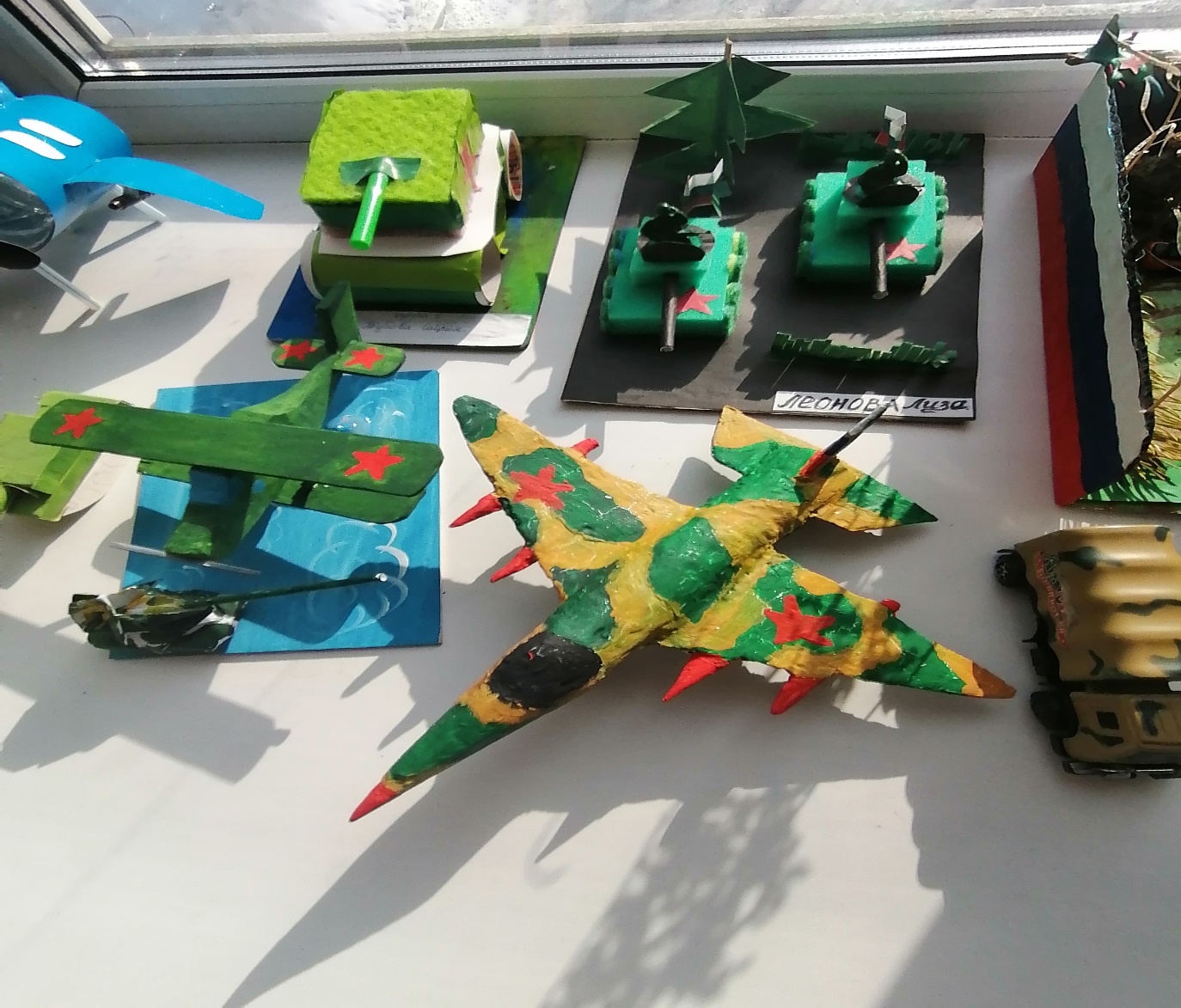 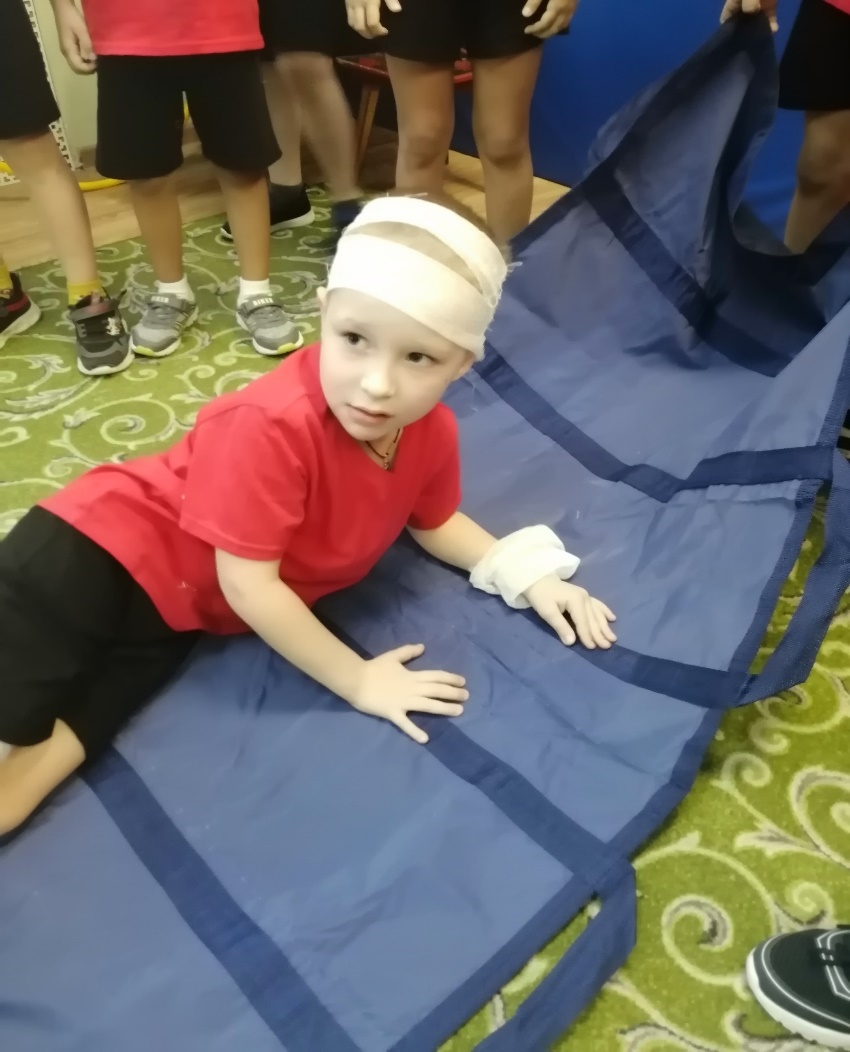 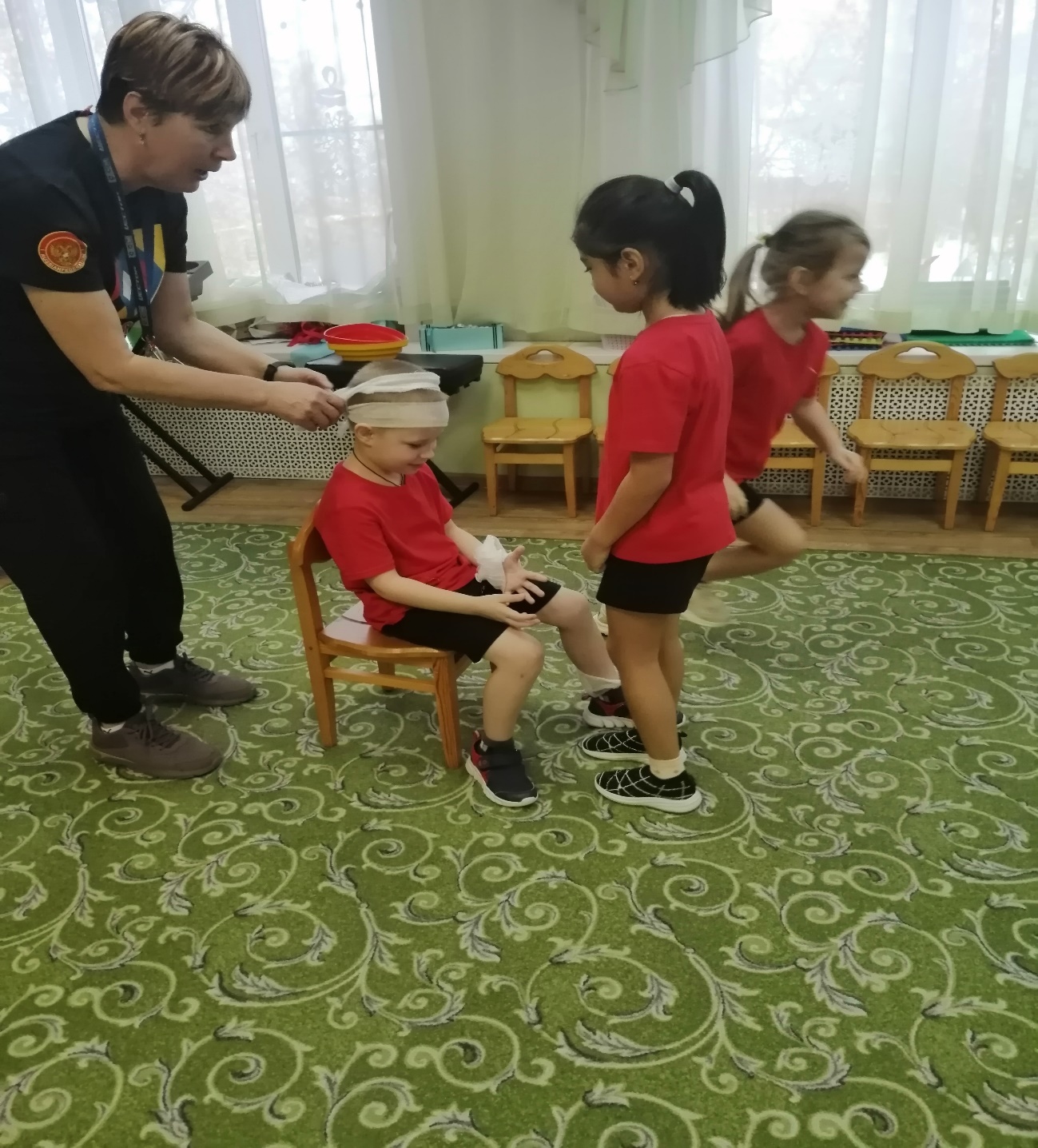 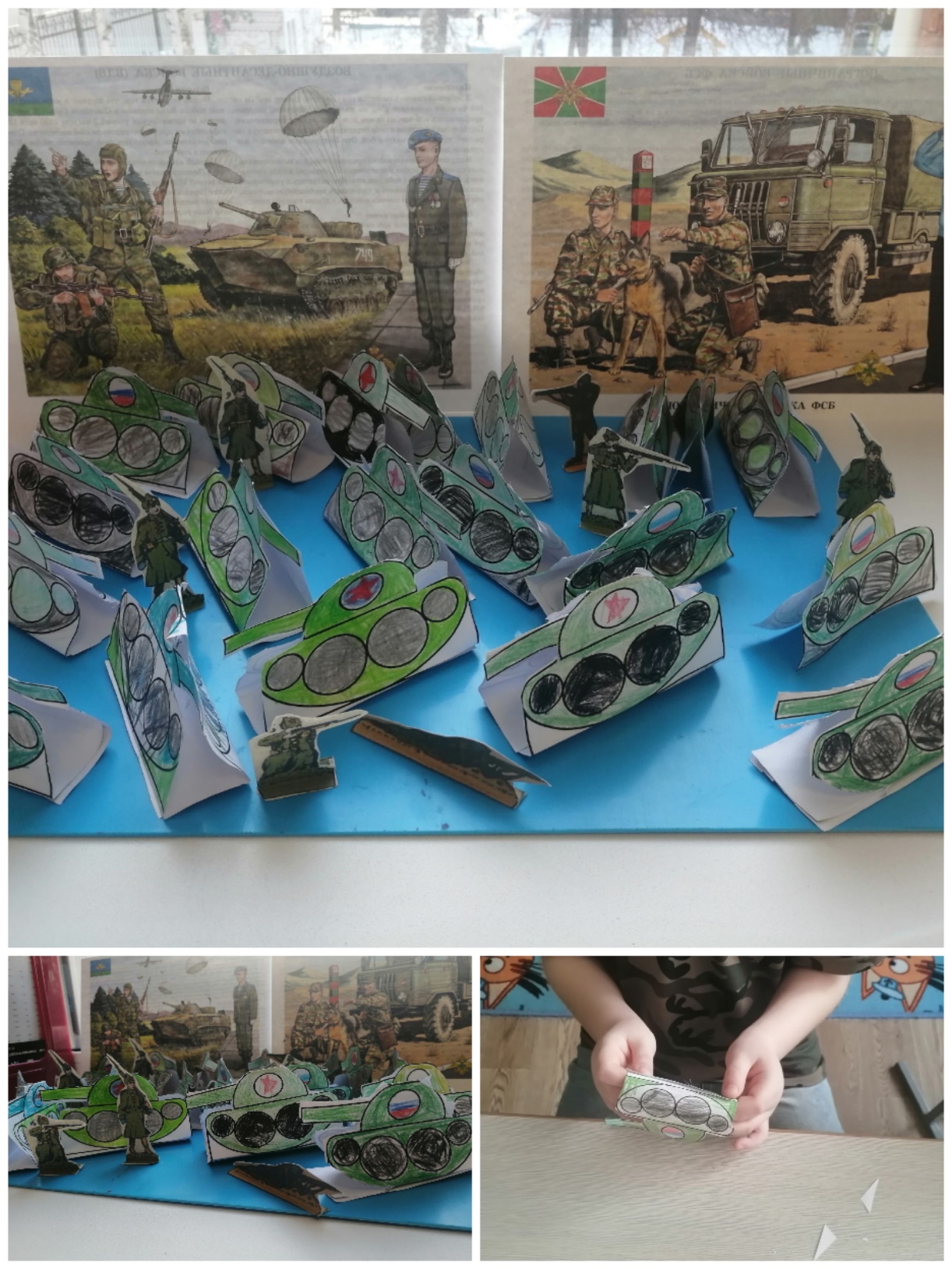 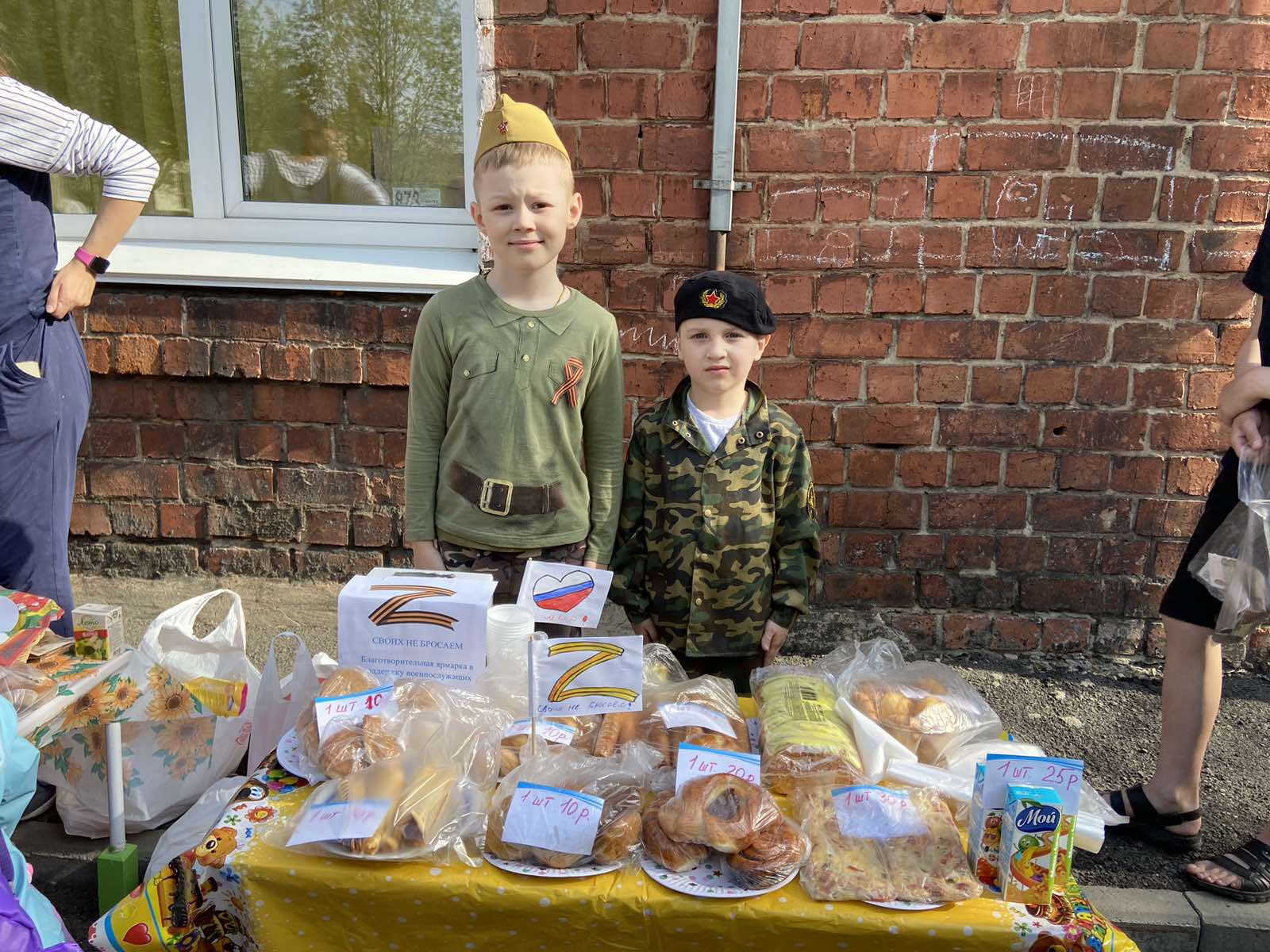 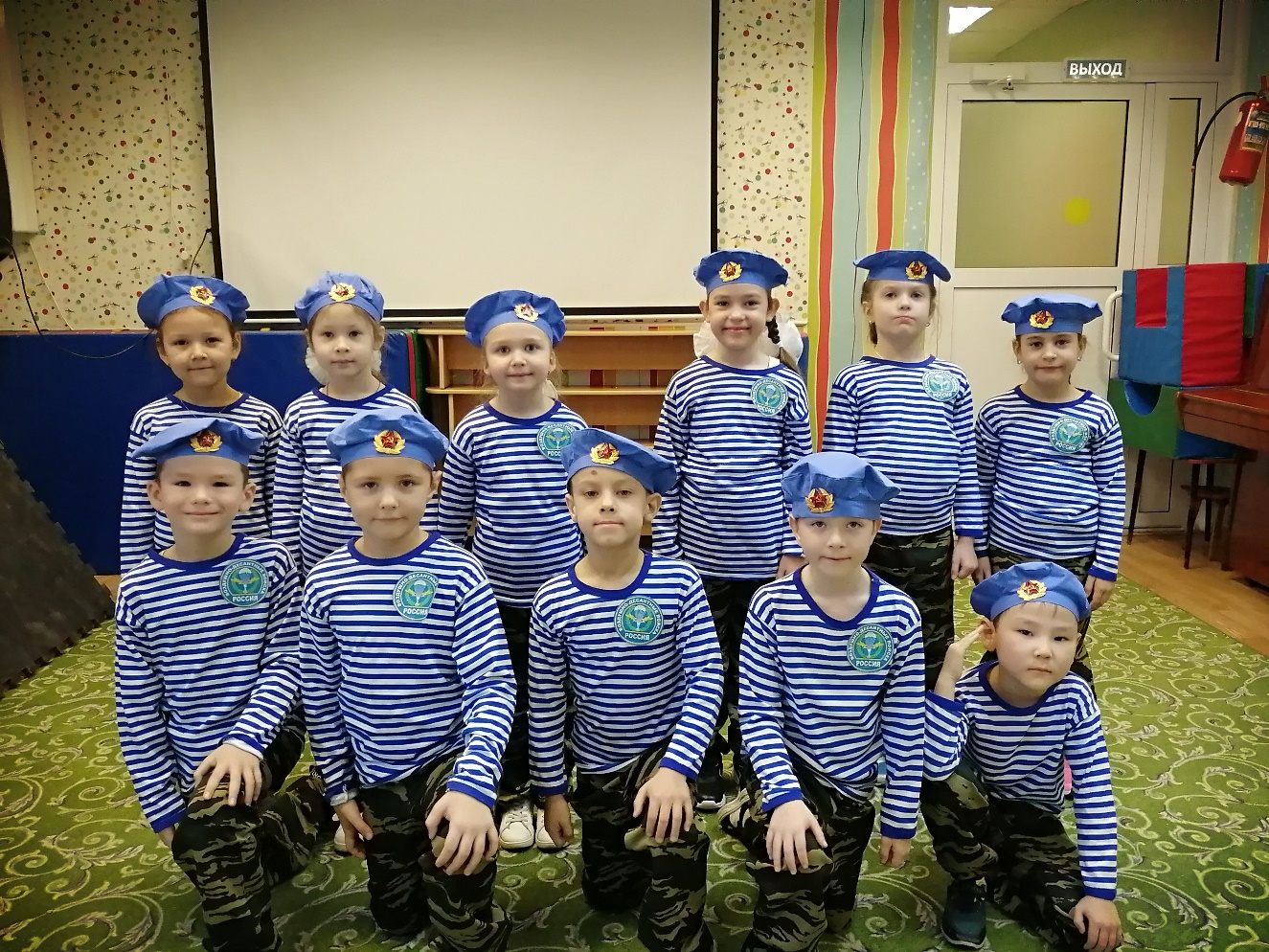 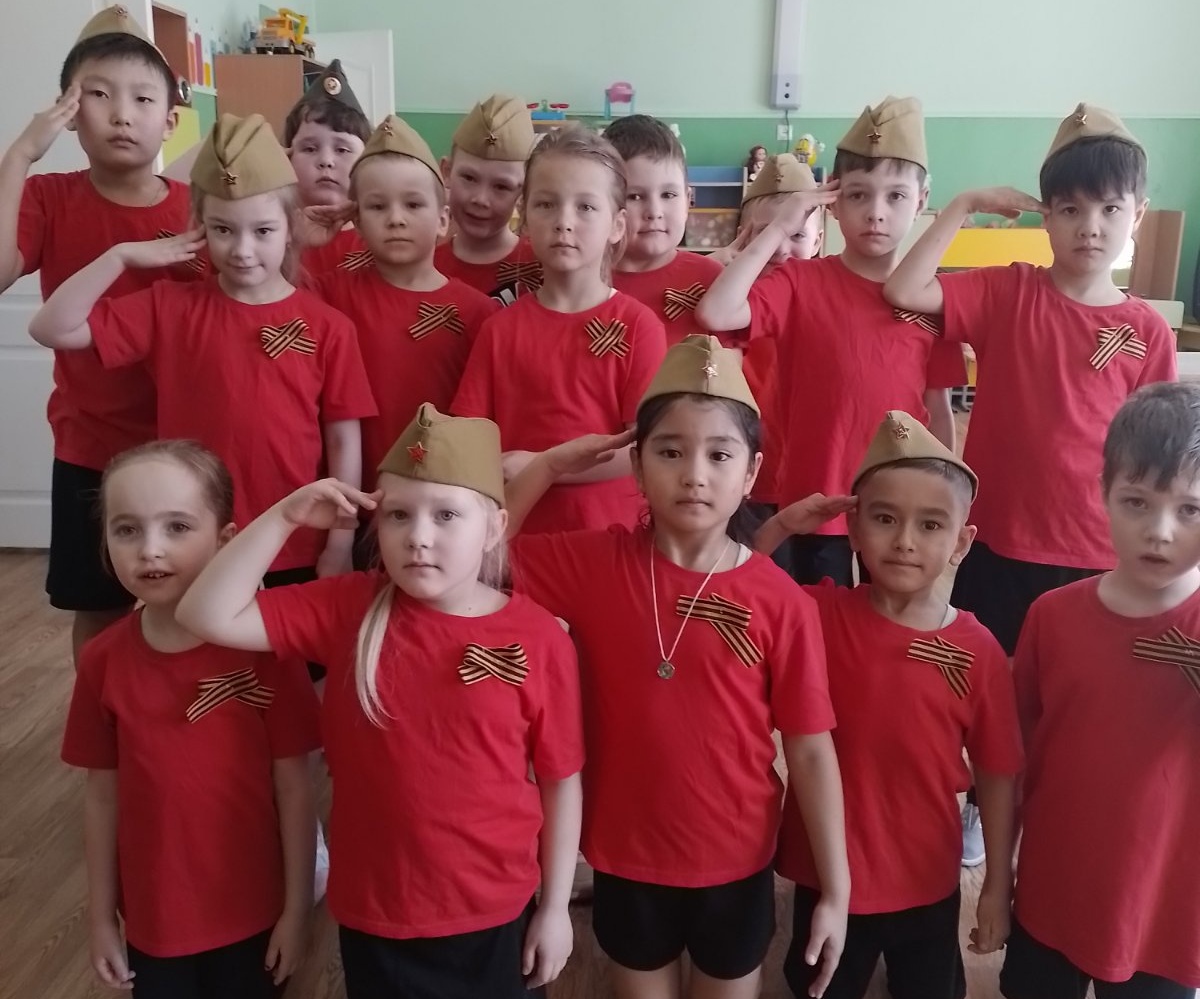 